INVITATION KFC-TERENGGANU MONSOON CHALLENGE SAILING GP 2019 (27th NOV-01st Dis 2019)The event hosted by Terengganu Sailing Association (TESA) and Terengganu Windsurfing Association (TWSA) under the auspices of the Malaysian Windsurfing Association (MWSA) and Malaysian Sailing  Association (MSA). 	EXPERIMENTAL SAILING INSTRUCTIONS	These Experimental Sailing Instructions have been approved by World Sailing in accordance with RRS 86.2 and  Regulation 28.1.3. It   applies  to all  relay  races and all  pre-race or post-race activities related to them.RULESThe relay races will be governed by the rules as defined in The Racing Rules of Sailing (RRS), and as changed by these Experimental Sailing Instructions.No national prescriptions will apply.Class rules regarding class  association membership and its championship rules will not apply.If appropriate and applicable, items of the main Sailing Instructions will apply to the relay races. If there is a conflict  between a rule in the main Sailing Instructions and a rule in the Experimental Sailing Instructions, the rule in the Experimental Sailing Instructions shall take precedence. This changes RRS 63.7.Courses will not be shortened. This changes RRS 32.After the start of each race the course will not be changed. This changes RRS 33.Add to the definition Proper Course: “A board taking a penalty or manoeuvring to take a penalty isnot sailing a proper course.”If there is a conflict  between languages the English text will take precedence.NOTICES TO COMPETITORS & CHANGES TO SINotices to competitors for the relay races only, will be posted on:ASHORE: on the Official Notice Board will be located beside the official flagstaff, at least 60 minutes before flag D is displayed on the official flagstaff; orAFLOAT: on the Race Committee starting vessel, after flag D is displayed on the official flagstaff.SIGNALS MADE ASHOREWhen  flag  AP  is  displayed  ashore, “1 minute” in  RRS  Race  Signals  AP  is  replaced  with  30 minutes.A board shall not launch until flag D is displayed ashore. The warning signal will be made not less than 30  minutes  after  flag  D is displayed or  not  before  the  scheduled time,  whichever  is later.FORMAT AND SCHEDULE OF RACESA  total of 4 relay races are scheduled  out  of  the  total  7  races  for  the  event.The schedule for the relay races will be posted no later than 30 minutes after the end of  the latest protest  time limit on the day before it will take effect, using knowledge of forecasted  or prevailing  weather  conditions  on-site.  Schedule  of  races  will  be  posted  on  the  main official notice board.Each race will consist of four laps with the following order:Start – Lap 1 (Male) – Lap 2 (Female) – Lap 3 (Male) – Lap 4 (Female) – FinishEVENT FLAGSThe event flag will be the class insignia.RACING AREASThe racing area for the relay races will be sailed waters in front of the venue.THE COURSESThe course to be sailed will be as follows: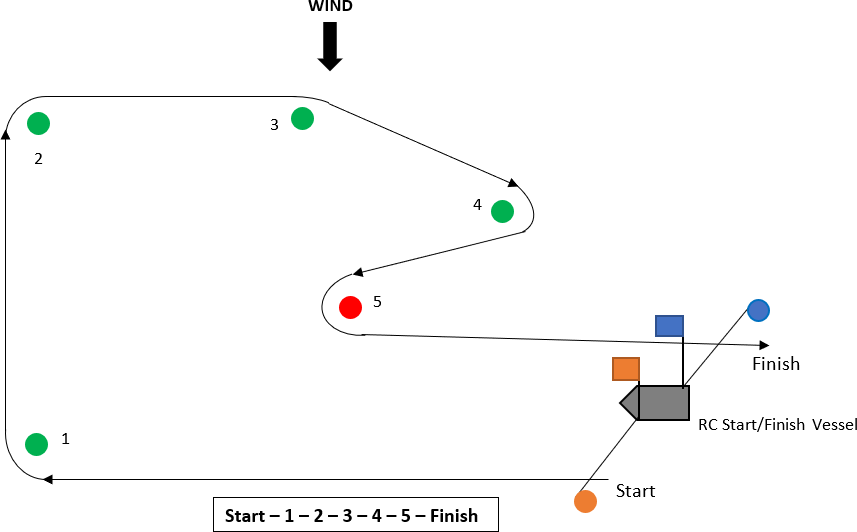 MARKSMarks 1, 2, 3 and 5 will  be inflatable yellow  cylindrical  buoys. Mark  4  will  be an  port hand Latrell mark.The starting marks will be a Race Committee vessel and  an red spherical  buoy.The finishing marks will be a Race Committee vessel and a white buoy with blue flag .THE STARTThe starting line will be between a staff displaying an orange flag on the Race Committee vessel and an red spherical  buoy at port end.The  orange  starting line flag will be displayed  2 minutes before the warning signal.For the first starter only (Lap 1), races will be started using RRS 26 with the warning signal 3 minutes  before the  starting  signal  and  the  preparatory  signal   2  minutes  before  the  starting signal. RRS 30.3 will apply.For  subsequent  starters  (Laps 2-4), before  the  board  who  is  racing  finishes,  the  other  board on  her team waiting to start  shall  not  have  any  part  of  her  hull,  crew or  equipment  on  the course  side  of  the  starting  line  or  one  of  its  extensions  during  the  last  minute  before  her starting  signal. If  she  does so,  she  shall  sail  across  the  leeward  extension (only  the  start  pin buoy)  to  the  pre-start  side  before starting.  If  a  board  breaks  this  rule  and  is  identified,  her team  shall  be  disqualified (DSQ)  without a  hearing.  This  changes  RRS  63.1  and  A5.THE FINISHThe finishing line will be between a staff displaying a blue flag on the Race Committee vessel and a blue teardrop buoy on windward of the Race Committee vessel.(The finishing line will be between a red spherical  buoy at the port end and a white buoy with blue flag at the starboard end)PENALTY SYSTEMRaces will be umpired.The first sentence of rule B4.44.1 is replaced with: ‘A board may take a 360°-Turn Penalty in accordance with rule B4.44.2 when, in an incident while racing, she may have broken one or more of the rules of Part 2, except RRS 14 when she has caused damage or injury.RRS 60.1 is replaced with ‘A board may protest another board provided she complies with instruction 11.4.’While racing, a board may protest another board under a rule of Part 2 (except RRS 14); however, a board may only protest  under  a  rule of  Part 2  for  an  incident  in  which  she  was  involved.  To do so she shall hail ‘Protest’ at the first reasonable opportunity.A  board  that  protests  as  provided  in  instruction 11.4  is  not  entitled  to  a  hearing.  Instead, a  board involved  in  the  incident  may  acknowledge  breaking  a  rule  by  taking  a  360°-Turn  Penalty  in accordance  with  rule  B4.44.2.  An  umpire  may  penalise  any  board  that broke  a  rule   and  was  not exonerated,  unless  the  board  took a  voluntary  penalty.An umpire will signal a decision as follows:A green and white flag with one long sound means ‘No penalty.’A red flag with one long sound means ‘A penalty is imposed or remains outstanding.’ The umpire will hail or signal to identify each such board.A black flag with one long sound means ‘A board is disqualified.’ The umpire will  hail  orsignal to identify the board disqualified.A board penalised under instruction 11.6(b) shall take a 360°-Turn Penalty in accordance with RRS B4.44.2,  except  when  disqualified,  in  which  case  she  shall promptly  leave  the  course area.If umpires decide that a boardgains an advantage despite taking a penalty;deliberately breaks a rule;commits a breach of sportsmanship; orfails to take a penalty when required to do so by an umpire,Umpires  may impose her  one  or  more  additional  penalties  in  accordance  with  instruction 11.6(b).RRS 64.1(a) is changed so that the provision for exonerating a board may be applied by the umpires without a hearing, and it takes precedence over any conflicting instructions or rules.The last  sentence  of  RRS 28.2  is  changed  to ‘She may correct any errors to comply with this rule, provided  she has not  rounded the next mark or finished.’ A board that does not correct any such error shall be penalised instruction SI 11.6(c).TIME LIMITS AND TARGET TIMESThe  overall  time  limit  for  the  first  team to complete  the relay  race  of  four  laps  is  20 minutes.  If  this time limit is exceeded, the Race Committee may abandon the race.The target time for the first team to complete the relay race is 12 minutes.PROTESTS AND REQUESTS FOR REDRESSA board  may  not  request  redress  under  RRS 62.1.  The  Protest  Committee  may  consider giving redress under that rule if  it  believes that an error has been made. The Race Committee or umpires may request the Protest Committee to  consider this. This changes RRS 60.1(b), RRS 62.1 and RRS B5.62.SCORINGRRS B8 is deleted.The scores from the relay races shall not be discardable.The first  finisher  after  all  four  laps  are  completed  by  her  team,  will  score  one  point  for  each  team- mate (i.e. male = 1 point, female = 1 point),  and  the  team  score  for  that  race  will  be two  points. The second  finis her  after  all  four  laps  are  completed  by  her  team,  will  score two  points  for  each  team- mate (i.e. male = 2 points, female = 2 points),  and  the  team  score for  that  race  will  be  four  points,  and  so on  and  so  forth  for  the  subsequent  finishers.